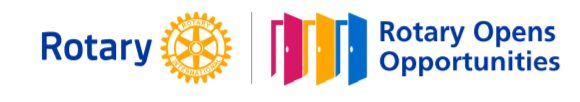 Hanover Rotary Club Minutes08/5/20Roma’s/ ZOOM Weekly MeetingBlessing/Prayer: 	Penny		Pledge: DanAttending Members :  Penny, Michelle, Mike Swinford, Rachel Swinford, David C., Glenn, Mike S., Dan, Brenda,Honorary Rotarian:  Visiting Rotarian:  Zoom Attendees:  Robert, Brenda and ClintGuests:  Penny called the meeting to order at 6:50 PM.  Mike S. gave the sergeant-at- arms report.  Clint delivered a masterful Irish riddle which no one was able to answer.Announcements:  Penny and Michelle announced that the updated Club website is now live.Brenda gave an update on the club’s commitment to participate in the delivery of meals to certain Hanover fire and rescue stations.  Volunteers will be needed to assist with the deliveries on Monday, Tuesday and Wednesday evenings in the upcoming weeks.  Look for a message form Brenda about this community service opportunity.  Please participate, if you are able.Penny is still looking for a fall social event opportunity.  Feel free to contact her with any ideas.  We talked about the possibility of having an occasional District weekly meeting on membership as a club program.ProgramPenny reported on the District membership program that she attended on August 1st.  Some of the areas of discussion focused on attracting new members, retaining current members and the different types of clubs that could be helpful in encouraging people to join Rotary.  An area of discussion included he topic “What made you a believer that Rotary was attractive to you?”  Club members commented on thing or events that led to their committing to Rotary for the long term.  For some, it was participation in meaningful community service events. Rachel Swinford mentioned her attendance at her first Rotary International Convention.Penny asked, how do you ask a potential member about joining Rotary?  Ideas on this subject were exchanged.  Robert announced that he plans to bring at least one potential member to our next meeting, and challenged all club members to bring a guest this calendar quarter.Rachel mentioned that it could be meaningful to tell a potential member that Rotary needs the individual to help serve.Glenn led the Club in the Rotary 4-Way test and Penny adjourned the meeting at 7:30 pm.							Glenn Moore